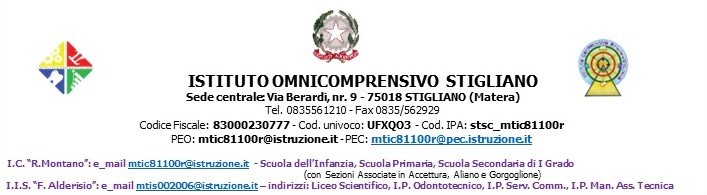 DICHIARAZIONI SOSTITUTIVE DI CERTIFICAZIONI( art. 2 della legge 4 gennaio 1968, n. 15, art.3, comma .15 marzo 1997 n. 127, art.1, Dpr 20 ottobre 1998 n. 403-)(art.46 D.P.R. 445 del 28/12/2000)Il/la  sottoscritto/a _________________________ nato/a a ________________  il ________ residente a __________________via  __________________ n° ________, in servizio c/o codesta Istituzione Scolastica  in qualità di docente: □ Scuola Infanzia       □ Primaria       □ Secondaria di I Grado     □ Secondaria di II Grado       □ Religione Cattolica  con contratto  individuale di lavoro   □  a tempo indeterminato  □ a tempo determinato,  consapevole che in caso di falsa dichiarazione verranno applicate le sanzioni previste dal codice penale , che comporta la decadenza del beneficio ottenuto sulla base della dichiarazione non veritiera.D  I  C  H  I  A  R  Adi  aver  usufruito di  _____    giorno/i di permesso retribuito  (ai sensi dell’art. 15 c. 2 del CCNL 2006/2009)  dal ___________ al ___________ per i seguenti motivi  _______________________________________________________________________________________________________________________________________________________________________________Dichiara inoltre di essere informato, ai sensi e per gli effetti di cui all'art. 13 del D.Lgs. 30 giugno 2003, n. 196, che i dati personali raccolti saranno trattati, anche con strumenti informatici, esclusivamente nell'ambito del procedimento per il quale la presente dichiarazione viene resa.Data     	        Il/La dichiarante	_____________________ 